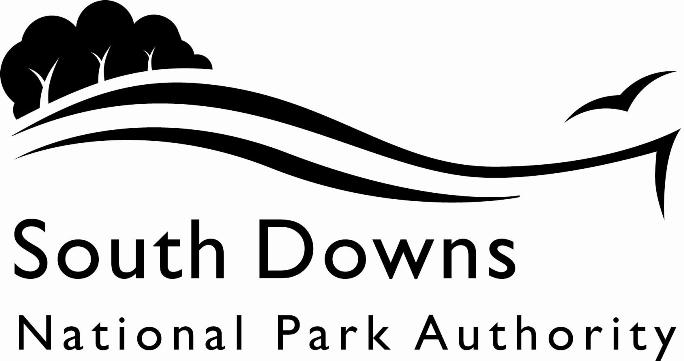 Town and Country Planning Acts 1990Planning (Listed Building and Conservation Area) Act 1990LIST OF NEW PLANNING AND OTHER APPLICATIONS, RECEIVED AND VALIDWEEKLY LIST AS AT 28 December 2022The following is a list of applications which have been received and made valid in the week shown above for the recovered areas within the South Downs National Park (Adur District Council, Arun District Council, Brighton & Hove Council, Wealden District Council, Worthing Borough Council and county applications for East Sussex, Hampshire and West Sussex County Councils), and for all “Called In” applications for the remainder of the National Park area. These will be determined by the South Downs National Park Authority.IMPORTANT NOTE:The South Downs National Park Authority has adopted the Community Infrastructure Levy Charging Schedule, which will take effect from 01 April 2017.  Applications determined after 01 April will be subject to the rates set out in the Charging Schedule (https://www.southdowns.gov.uk/planning/planning-policy/community-infrastructure-levy/).  If you have any questions, please contact CIL@southdowns.gov.uk or tel: 01730 814810.  Want to know what’s happening in the South Downs National Park? 
Sign up to our monthly newsletter to get the latest news and views delivered to your inboxwww.southdowns.gov.uk/join-the-newsletterApplicant:		Ms Nicola GoochProposal:	Implementation of planning permission SDNP/19/00948/FUL for construction of a single-storey extension to provide spa facilities, storage and a bar lounge, prior to confirmation of discharge of pre-commencement conditions.Location:	Wickwoods Country Club And Spa , Shaves Wood Lane, Albourne, West Sussex, BN6 9DYGrid Ref:	525006 114841Applicant:		Mr and Mrs MathewProposal:	New roof and replacement doors and windows throughout the property. Conversion of existing double garage and stable building into an annex, and erection of a new double garage with storage areaLocation:	Ecclesden Paddocks , Ecclesden Lane, Angmering, West Sussex, BN16 4DQGrid Ref:	508185 104336IMPORTANT NOTE: This application is liable for Community Infrastructure Levy and associated details will require to be recorded on the Local Land Charges Register. If you require any additional information regarding this, please contact CIL@southdowns.gov.uk or tel: 01730 814810.Applicant:		Mr Thomas GroveProposal:	Removal of external W.C. and shed, internal alterations, formation of new internal openings, replacement of exterior windows, replacement of exterior painted timber shutters, replacement of exterior roof-lightsLocation:	Arundel Park House , London Road, Arundel, West Sussex, BN18 9AUGrid Ref:	501248 107835Applicant:		Mr & Mrs GuytonProposal:	Garage conversion, including raised flat roof with false pitchesLocation:	9 The Outlook, Friston, East Sussex, BN20 0ARGrid Ref:	555238 98312Applicant:		Mr & Mrs A CowanProposal:	External alterations to provide side elevation window to existing kitchenLocation:	2 Churchfield, East Dean, East Sussex, BN20 0DQGrid Ref:	555806 97676Applicant:		Mr A Bonnici and Ms J GladwinProposal:	Erection of a single storey rear extensionLocation:	17 Warren Lane, Friston, East Sussex, BN20 0EWGrid Ref:	555683 98433Applicant:		Mr Guy RobertsProposal:	Single storey rear extensionLocation:	27 The Quadrangle, Findon, West Sussex, BN14 0RBGrid Ref:	512361 107910Applicant:		Marston's PLCProposal:	Installation of: Sign A - Externally illuminated double sided hanging sign, Sign B - Non illuminated single sided amenity fascia sign, and Sign C - Non illuminated single sided amenity fascia signLocation:	The Gun Inn , High Street, Findon, West Sussex, BN14 0TAGrid Ref:	512158 108841Applicant:		Marston's PLCProposal:	Installation of: Sign A - Externally illuminated double sided hanging sign, Sign B - Non illuminated single sided amenity fascia sign, and Sign C - Non illuminated single sided amenity fascia signLocation:	The Gun Inn , High Street, Findon, West Sussex, BN14 0TAGrid Ref:	512158 108841Applicant:		Ms S Ayling and Mr R BuddProposal:	Proposed conversion of the redundant Old Dairy and Dutch Barn in to a single dwelling/succession house for an essential agricultural worker, the demolition of the cowsheds and the construction of three holiday lets, new access and associated landscaping.Location:	Old Farm , Houghton Lane, Houghton, West Sussex, BN18 9LWGrid Ref:	501850 111581Applicant:		Ms S Ayling and Mr R BuddProposal:	Proposed conversion of the redundant Old Dairy and Dutch Barn in to a single dwelling/succession house for an essential agricultural worker, the demolition of the cowsheds and the construction of three holiday lets, new access and associated landscaping.Location:	Old Farm , Houghton Lane, Houghton, West Sussex, BN18 9LWGrid Ref:	501850 111581IMPORTANT NOTE: This application is liable for Community Infrastructure Levy and associated details will require to be recorded on the Local Land Charges Register. If you require any additional information regarding this, please contact CIL@southdowns.gov.uk or tel: 01730 814810.Applicant:		Mr Peter BridgewaterProposal:	Gazebo for outdoor eating and drinking during inclement weather allowing for possible further covid or similar restrictions.Location:	The Giants Rest , The Street, Wilmington, East Sussex, BN26 5SQGrid Ref:	554609 104783Applicant:		Emma SimsonProposal:	Two storey side extensionLocation:	Slonk Hill Farm , 43 New Barn Road, Shoreham-By-Sea, West Sussex, BN43 6HLGrid Ref:	522788 106674Applicant:		Mr Jonathan BellProposal:	Two-storey infill extension and associated roof alterationsLocation:	Rushfield Paddock , Henfield Road, Poynings, West Sussex, BN45 7AYGrid Ref:	526311 113133Applicant:		Mr Paddy CoxProposal:	The continued use of land for forestry and woodland management, and use of land for recreation, education for life long learning and tourism. The provision of 4 camping pitches and the erection of 4 overnight shelters, a community shelter, composting toilet and washroom. Replacement visitor parking area and new footpath between proposed parking area and facilities.The continued of use of land at Rogate for the Elfwoods Community as set out in Planning Appeal APP/Y9507/W/18/3194790, seeking permanent permission to continue its community benefit programmes.Location:	Dangstein, Laundry Cottage , Dangstein Road, Rogate, West Sussex, GU31 5BZGrid Ref:	482116 124434Applicant:		Jonathan RodwellProposal:	2 x sycamore - Fell1 x ash - FellLocation:	Campsite rear of Slindon College, Top Road, Slindon, West Sussex, Grid Ref:	495813 108458Applicant:		Jonathan RodwellProposal:	1 x ash (with early symptoms of Chalara dieback) - dismantle and fell to ground levelLocation:	Cosy Cottage, 44 Park Lane, Slindon, Arundel, West Sussex, BN18 0QYGrid Ref:	496383 107896Town and Country Planning Acts 1990Planning (Listed Building and Conservation Area) Act 1990LIST OF NEW PLANNING AND OTHER APPLICATIONS, RECEIVED AND VALIDWEEKLY LIST AS AT 28 December 2022The following is a list of applications which have been received and made valid in the week shown above. These will be determined, under an agency agreement, by Chichester District Council, unless the application is ‘called in’ by the South Downs National Park Authority for determination. Further details regarding the agency agreement can be found on the SDNPA website at www.southdowns.gov.uk.If you require any further information please contact Chichester District Council who will be dealing with the application.IMPORTANT NOTE:The South Downs National Park Authority has adopted the Community Infrastructure Levy Charging Schedule, which will take effect from 01 April 2017.  Applications determined after 01 April will be subject to the rates set out in the Charging Schedule (https://www.southdowns.gov.uk/planning/planning-policy/community-infrastructure-levy/).  If you have any questions, please contact CIL@southdowns.gov.uk or tel: 01730 814810.  Want to know what’s happening in the South Downs National Park? 
Sign up to our monthly newsletter to get the latest news and views delivered to your inboxwww.southdowns.gov.uk/join-the-newsletterApplicant:		Mr A KinnearProposal:	Change of use of existing building to office use and associated works.Location:	Barlavington Farm , Church Lane, Barlavington, West Sussex, GU28 0LGGrid Ref:	497265 116067IMPORTANT NOTE: This application is liable for Community Infrastructure Levy and associated details will require to be recorded on the Local Land Charges Register. If you require any additional information regarding this, please contact CIL@southdowns.gov.uk or tel: 01730 814810.Applicant:		Mr A KinnearProposal:	Alterations to the barn to facilitate change of use to office use.Location:	Barlavington Farm , Church Lane, Barlavington, West Sussex, GU28 0LGGrid Ref:	497265 116067Applicant:		The Country Inn Bepton Limited GRAHAM GARDProposal:	Change of use of ancillary outbuilding to coffee shop.Location:	Country Inn , Severals Road, Bepton, West Sussex, GU29 0LRGrid Ref:	487063 120524Applicant:		Mr J C BromheadProposal:	Conversion of barn complex into dwelling with associated parking.Location:	Land at Timberley Farm , Bury Common, Bury, West Sussex, RH20 1NPGrid Ref:	502109 114121IMPORTANT NOTE: This application is liable for Community Infrastructure Levy and associated details will require to be recorded on the Local Land Charges Register. If you require any additional information regarding this, please contact CIL@southdowns.gov.uk or tel: 01730 814810.Applicant:		Mr Simon KnightProposal:	Construction of a three bay garage.Location:	3 Malthouse Cottages , Crypt Lane, Cocking, West Sussex, GU29 0HPGrid Ref:	487707 117422Applicant:		Mr A KinnearProposal:	Replace existing flat roof with slate pitched roof at rear. Flat roof between twin pitched roof. Timber frame 3 no. bay garage. (Variation of condition 2 of planning permission DN/10/04302/DOM - relocate garage 1m to north and 1m to west and reposition store to opposite end of building).Location:	Duncton Mill House , Dye House Lane, Duncton, West Sussex, GU28 0LFGrid Ref:	496385 116640Applicant:		Great Ballard School Ltd Stevan PhilipProposal:	Internal refurbishment/re-modelling of 2nd floor.Location:	Great Ballard School , Eartham Lane, Eartham, West Sussex, PO18 0LRGrid Ref:	493906 109265Applicant:		Great Ballard School Ltd Stevan PhilipProposal:	Internal refurbishment/re-modelling of 2nd floor.Location:	Great Ballard School , Eartham Lane, Eartham, West Sussex, PO18 0LRGrid Ref:	493906 109265Applicant:		Katharine PethickProposal:	Internal refurbishment to existing property including alterations and replacement to some windows. Reconstruction of 2 no. glazed extensions with standing seam zinc roof and solid walls. Overcladding of exterior pebbledash render with cladding. New porch to house and new canopy to garage.Location:	West Heath House , Kings Drive, Easebourne, West Sussex, GU29 0BHGrid Ref:	488530 125122Applicant:		Mr William ClareProposal:	50 no. ground mounted free standing solar panels in a paddock adjacent to the property garden.Location:	Houghtons , Hollist Lane, East Harting, West Sussex, GU31 5LUGrid Ref:	479701 119650Applicant:		Mr O GoadProposal:	1 no. domestic garage and plant room for sustainable energy equipment to dwelling.Location:	Home Farm, Uppark, B2146 Compton Down to Harting Hill, South Harting, West Sussex, GU31 5QSGrid Ref:	477905 117674Applicant:		Mr CampingProposal:	Change of use of conference and training centre (C2 Use Class) to conference and training centre (C2 Use Class), events venue (Sui Generis) and heritage information area (F1(c) Use Class) with public access (number of days tbc) and replacement manager's accommodation.Location:	Dunford House , Dunford Hollow, West Lavington, West Sussex, GU29 0AFGrid Ref:	488917 119300IMPORTANT NOTE: This application is liable for Community Infrastructure Levy and associated details will require to be recorded on the Local Land Charges Register. If you require any additional information regarding this, please contact CIL@southdowns.gov.uk or tel: 01730 814810.Applicant:		Mr CampingProposal:	Change of use of conference and training centre (C2 Use Class) to conference and training centre (C2 Use Class), events venue (Sui Generis) and heritage information area (F1(c) Use Class) with public access (number of days tbc) and replacement manager's accommodation.Location:	Dunford House , Dunford Hollow, West Lavington, West Sussex, GU29 0AFGrid Ref:	488917 119300Applicant:		Mr Ian ThrelfallProposal:	Erection of 1 no. storage/ hobby room, 1 no. 3 bay open fronted storage unit, 2 no. sheds and 1 no. Home Office/Garden Room, (retrospective).Location:	Bulchins House , A272 Croucham Lane To Linfold Road, Strood Green, Kirdford, West Sussex, RH14 0HNGrid Ref:	502591 124430IMPORTANT NOTE: This application is liable for Community Infrastructure Levy and associated details will require to be recorded on the Local Land Charges Register. If you require any additional information regarding this, please contact CIL@southdowns.gov.uk or tel: 01730 814810.Applicant:		Mrs K KirbyProposal:	New gated access and associated works.Location:	Barfold Farm , Tennysons Lane, Lurgashall, West Sussex, GU27 3BNGrid Ref:	492733 131048Applicant:		Mrs K KirbyProposal:	New gated access and associated works.Location:	Barfold Farm , Tennysons Lane, Lurgashall, West Sussex, GU27 3BNGrid Ref:	492733 131048Applicant:		Mr and Mrs DekkerProposal:	Change of use of office B1 to residential C3.Location:	3 Church View, Church Hill, Midhurst, West Sussex, GU29 9NXGrid Ref:	488678 121549IMPORTANT NOTE: This application is liable for Community Infrastructure Levy and associated details will require to be recorded on the Local Land Charges Register. If you require any additional information regarding this, please contact CIL@southdowns.gov.uk or tel: 01730 814810.Applicant:		Mr Stephen ParryProposal:	Removal of existing rear aluminium framed glazed conservatory and erection of a single storey masonry rear extension.Location:	9 Downsview Drive, Midhurst, West Sussex, GU29 9LWGrid Ref:	488192 120382Applicant:		S CapreisProposal:	Erection of a single storey structure to the rear for use as a Yoga studio.Location:	Parkmead, Pine Walk, Easebourne, Midhurst, West Sussex, GU29 0ASGrid Ref:	488654 121849Applicant:		Mr Keith ScottProposal:	Agricultural building.Location:	Goffs Farm , London Road, Northchapel, West Sussex, GU28 9EQGrid Ref:	495260 128407IMPORTANT NOTE: This application is liable for Community Infrastructure Levy and associated details will require to be recorded on the Local Land Charges Register. If you require any additional information regarding this, please contact CIL@southdowns.gov.uk or tel: 01730 814810.Applicant:		mr Andrew WindleProposal:	Notification of intention to crown reduce back to old wound points on 1 no. Poplar tree. Crown reduce by 1m all round on 1 no. Holm Oak tree.Location:	Old Village Hall , Cooks Lane, Walderton, West Sussex, PO18 9EFGrid Ref:	478864 110695Applicant:		Mr Michael PearseProposal:	Notification of intention to crown reduce and crown thin by 40% on 1 no. Birch tree and fell 3 no. Persian Ironwood trees. 1. Weeping (silver) birch -crown reduction2. Dismantling & clearance of three Parrotia (Persian Ironwood)Location:	Seven Doors , School Lane, Sutton, West Sussex, RH20 1PUGrid Ref:	498017 115531Applicant:		Mr J FlemmingProposal:	Replacement barn to provide farm office and facilities for existing shoot including 2 no. rooms for overnight tourist accommodation. (Variation of condition 2 of permission SDNP/20/01937/FUL - altered siting of barn).Location:	Colworth Farm , The Grinch, West Dean, West Sussex, PO18 0RQGrid Ref:	485762 114215IMPORTANT NOTE: This application is liable for Community Infrastructure Levy and associated details will require to be recorded on the Local Land Charges Register. If you require any additional information regarding this, please contact CIL@southdowns.gov.uk or tel: 01730 814810.Town and Country Planning Acts 1990Planning (Listed Building and Conservation Area) Act 1990LIST OF NEW PLANNING AND OTHER APPLICATIONS, RECEIVED AND VALIDWEEKLY LIST AS AT 28 December 2022The following is a list of applications which have been received and made valid in the week shown above. These will be determined, under an agency agreement, by East Hants District Council, unless the application is ‘called in’ by the South Downs National Park Authority for determination. Further details regarding the agency agreement can be found on the SDNPA website at www.southdowns.gov.uk.If you require any further information please contact East Hants District Council who will be dealing with the application.IMPORTANT NOTE:The South Downs National Park Authority has adopted the Community Infrastructure Levy Charging Schedule, which will take effect from 01 April 2017.  Applications determined after 01 April will be subject to the rates set out in the Charging Schedule (https://www.southdowns.gov.uk/planning/planning-policy/community-infrastructure-levy/).  If you have any questions, please contact CIL@southdowns.gov.uk or tel: 01730 814810.  Want to know what’s happening in the South Downs National Park? 
Sign up to our monthly newsletter to get the latest news and views delivered to your inboxwww.southdowns.gov.uk/join-the-newsletterApplicant:		Mr Joe WindibankProposal:	Retrospective application for a three-year temporary permission to site a mobile home to be occupied by an agricultural worker.Location:	Harkers Cross Farm , Hullam Lane, Newton Valence, Alton, Hampshire, GU34 3FAGrid Ref:	472567 132285Applicant:		Mr CussProposal:	T1 - Sweet Chestnut - Remove lowest bough over garden with structural defects. Reduce large bough on rear of canopy by 5 metres (Growing North East at approx 7 metres).  Reduce in height by 2 metres. Finished height 15 metres and spread 8 metres.Location:	74 Clare Gardens, Petersfield, Hampshire, GU31 4EUGrid Ref:	476455 123263Applicant:		Mr And Mrs TradgettProposal:	Single storey attached double garage including home office. Timber cladding to gable end at first floor. Changes to window/door openings.Location:	Home Cottage , Elmwood Lane, Steep Marsh, Petersfield, Hampshire, GU32 2BPGrid Ref:	475557 125843Town and Country Planning Acts 1990Planning (Listed Building and Conservation Area) Act 1990LIST OF NEW PLANNING AND OTHER APPLICATIONS, RECEIVED AND VALIDWEEKLY LIST AS AT 28 December 2022The following is a list of applications which have been received and made valid in the week shown above. These will be determined, under an agency agreement, by Horsham District Council, unless the application is ‘called in’ by the South Downs National Park Authority for determination. Further details regarding the agency agreement can be found on the SDNPA website at www.southdowns.gov.uk.If you require any further information please contact Horsham District Council who will be dealing with the application.IMPORTANT NOTE:The South Downs National Park Authority has adopted the Community Infrastructure Levy Charging Schedule, which will take effect from 01 April 2017.  Applications determined after 01 April will be subject to the rates set out in the Charging Schedule (https://www.southdowns.gov.uk/planning/planning-policy/community-infrastructure-levy/).  If you have any questions, please contact CIL@southdowns.gov.uk or tel: 01730 814810.  Want to know what’s happening in the South Downs National Park? 
Sign up to our monthly newsletter to get the latest news and views delivered to your inboxwww.southdowns.gov.uk/join-the-newsletterApplicant:		Jonathan RodwellProposal:	Surgery to 1x Holm Oak (Works to Trees in a Conservation Area)Location:	Oak Tree House, Church Street, Amberley, Arundel, West Sussex, BN18 9NDGrid Ref:	502877 113172Town and Country Planning Acts 1990Planning (Listed Building and Conservation Area) Act 1990LIST OF NEW PLANNING AND OTHER APPLICATIONS, RECEIVED AND VALIDWEEKLY LIST AS AT 28 December 2022The following is a list of applications which have been received and made valid in the week shown above. These will be determined, under an agency agreement, by Lewes District Council, unless the application is ‘called in’ by the South Downs National Park Authority for determination. Further details regarding the agency agreement can be found on the SDNPA website at www.southdowns.gov.uk.If you require any further information please contact Lewes District Council who will be dealing with the application.IMPORTANT NOTE:The South Downs National Park Authority has adopted the Community Infrastructure Levy Charging Schedule, which will take effect from 01 April 2017.  Applications determined after 01 April will be subject to the rates set out in the Charging Schedule (https://www.southdowns.gov.uk/planning/planning-policy/community-infrastructure-levy/).  If you have any questions, please contact CIL@southdowns.gov.uk or tel: 01730 814810.  Want to know what’s happening in the South Downs National Park? 
Sign up to our monthly newsletter to get the latest news and views delivered to your inboxwww.southdowns.gov.uk/join-the-newsletterApplicant:		Ms Fiona NowlanProposal:	T1 - Willow (has been sent on a 5 day notice to be felled) T2 - Poplar - Reduce stem over pond by 50% (approx 5m) leaving length of 8mG3 - Alder and Elder saplings - to be felledG4 - Young trees - To be felledLocation:	Ditchling Court , Lodge Hill Lane, Ditchling, East Sussex, BN6 8SPGrid Ref:	532406 115312Applicant:		Mr and Mrs HorneyProposal:	Proposed new first floor above garage to form home office and snug. External alterations including new access staircase, insertion of dormer, juliet balcony and recessed balcony at first floor. Insertion of glazed link with access doors to connect the main house and garage at ground floor levelLocation:	Park Barn Farm, Beacon Road, Ditchling, Hassocks, East Sussex, BN6 8XBGrid Ref:	532492 114127Applicant:		Mr T SquiresProposal:	Extension to existing barn and byre. Various internal and external works to include new window and door fitting and roof light openings.Location:	Hamsey Place Barn , Old Church Lane, Hamsey, East Sussex, BN8 5TBGrid Ref:	541437 112045IMPORTANT NOTE: This application is liable for Community Infrastructure Levy and associated details will require to be recorded on the Local Land Charges Register. If you require any additional information regarding this, please contact CIL@southdowns.gov.uk or tel: 01730 814810.Applicant:		Mr T SquiresProposal:	Extension to existing barn and byre. Various internal and external works to include new window and door fitting and roof light openingsLocation:	Hamsey Place Barn , Old Church Lane, Hamsey, East Sussex, BN8 5TBGrid Ref:	541437 112045Applicant:		Ms J BrownProposal:	Replacement of two french doors and five casement windows with individually crafted accoya replicas with slim line double glazingLocation:	Hyde Cottage , The Street, Kingston, East Sussex, BN7 3PBGrid Ref:	539232 108144Applicant:		Ms G BaylissProposal:	Demolition of existing side and rear and extensions and replacement with new part-single, part-two storey rear and side extensions. Alterations to existing window openings and fenestration. Removal of internal staircase and enlargement of existing door opening between kitchen and rear extension.Location:	2 St Pancras Road, Lewes, East Sussex, BN7 1JEGrid Ref:	540957 109653Applicant:		Mrs S JennerProposal:	T1 - Horse Chestnut - twin stemmed - prune back from house by up to 3 metres, lightly crown thin by up to 15%, remove major deadwood and clear ivy from crownT2 - Sycamore - sever and remove ivy from stem and crownLocation:	69 Warren Drive, Lewes, East Sussex, BN7 1HDGrid Ref:	540405 109896Town and Country Planning Acts 1990Planning (Listed Building and Conservation Area) Act 1990LIST OF NEW PLANNING AND OTHER APPLICATIONS, RECEIVED AND VALIDWEEKLY LIST AS AT 28 December 2022The following is a list of applications which have been received and made valid in the week shown above. These will be determined, under an agency agreement, by Winchester District Council, unless the application is ‘called in’ by the South Downs National Park Authority for determination. Further details regarding the agency agreement can be found on the SDNPA website at www.southdowns.gov.uk.If you require any further information please contact Winchester District Council who will be dealing with the application.IMPORTANT NOTE:The South Downs National Park Authority has adopted the Community Infrastructure Levy Charging Schedule, which will take effect from 01 April 2017.  Applications determined after 01 April will be subject to the rates set out in the Charging Schedule (https://www.southdowns.gov.uk/planning/planning-policy/community-infrastructure-levy/).  If you have any questions, please contact CIL@southdowns.gov.uk or tel: 01730 814810.  Want to know what’s happening in the South Downs National Park? 
Sign up to our monthly newsletter to get the latest news and views delivered to your inboxwww.southdowns.gov.uk/join-the-newsletterApplicant:		Mr and Mrs AppsProposal:	Extensions and alterations to existing dwelling, to include a two storey rear extension, a side extension with accommodation in the roof space to replace an existing detached triple garage, replacement swimming pool enclosure with link to dwelling, alterations to main roof including a 200mm overall increase in ridge height and alterations to fenestration.  Erection of a detached garage, together with associated ecological and landscape enhancements.Location:	Hilltop , The Hangers, Bishops Waltham, Hampshire, SO32 1FZGrid Ref:	457005 119065IMPORTANT NOTE: This application is liable for Community Infrastructure Levy and associated details will require to be recorded on the Local Land Charges Register. If you require any additional information regarding this, please contact CIL@southdowns.gov.uk or tel: 01730 814810.Applicant:		Mr AustinProposal:	Change of use to C1 Aparthotel.Location:	Barn at , Old Green Farm, Whites Hill, Owslebury, Hampshire, SO21 1LTGrid Ref:	451085 123184Applicant:		Mario SpiteriProposal:	Ground floor and first floor extension and raise the roofLocation:	Davena , Lynch Lane, West Meon, Hampshire, GU32 1LTGrid Ref:	464503 123923IMPORTANT NOTE: This application is liable for Community Infrastructure Levy and associated details will require to be recorded on the Local Land Charges Register. If you require any additional information regarding this, please contact CIL@southdowns.gov.uk or tel: 01730 814810.SDNPA (Mid Sussex District area)SDNPA (Mid Sussex District area)SDNPA (Mid Sussex District area)SDNPA (Mid Sussex District area)Team: SDNPA Eastern Area TeamTeam: SDNPA Eastern Area TeamTeam: SDNPA Eastern Area TeamTeam: SDNPA Eastern Area TeamParish:Albourne Parish CouncilWard:Bolney WardCase No:SDNP/22/05794/LDESDNP/22/05794/LDESDNP/22/05794/LDEType:Lawful Development Cert (Existing)Lawful Development Cert (Existing)Lawful Development Cert (Existing)Date Valid:13 December 2022Decision due:7 February 2023Case Officer:Richard ElderRichard ElderRichard ElderSDNPA (Arun District area)SDNPA (Arun District area)SDNPA (Arun District area)SDNPA (Arun District area)Team: SDNPA Western Area TeamTeam: SDNPA Western Area TeamTeam: SDNPA Western Area TeamTeam: SDNPA Western Area TeamParish:Angmering Parish CouncilWard:Angmering WardCase No:SDNP/22/05699/HOUSSDNP/22/05699/HOUSSDNP/22/05699/HOUSType:HouseholderHouseholderHouseholderDate Valid:15 December 2022Decision due:9 February 2023Case Officer:Karen WoodenKaren WoodenKaren WoodenSDNPA (Arun District area)SDNPA (Arun District area)SDNPA (Arun District area)SDNPA (Arun District area)Team: SDNPA Western Area TeamTeam: SDNPA Western Area TeamTeam: SDNPA Western Area TeamTeam: SDNPA Western Area TeamParish:Arundel Town CouncilWard:Arundel WardCase No:SDNP/22/05612/LISSDNP/22/05612/LISSDNP/22/05612/LISType:Listed BuildingListed BuildingListed BuildingDate Valid:13 December 2022Decision due:7 February 2023Case Officer:Karen WoodenKaren WoodenKaren WoodenSDNPA (Wealden District area)SDNPA (Wealden District area)SDNPA (Wealden District area)SDNPA (Wealden District area)Team: SDNPA Eastern Area TeamTeam: SDNPA Eastern Area TeamTeam: SDNPA Eastern Area TeamTeam: SDNPA Eastern Area TeamParish:East Dean and Friston Parish CouncilWard:East Dean WardCase No:SDNP/22/05647/HOUSSDNP/22/05647/HOUSSDNP/22/05647/HOUSType:HouseholderHouseholderHouseholderDate Valid:15 December 2022Decision due:9 February 2023Case Officer:Adam DuncombeAdam DuncombeAdam DuncombeSDNPA (Wealden District area)SDNPA (Wealden District area)SDNPA (Wealden District area)SDNPA (Wealden District area)Team: SDNPA Eastern Area TeamTeam: SDNPA Eastern Area TeamTeam: SDNPA Eastern Area TeamTeam: SDNPA Eastern Area TeamParish:East Dean and Friston Parish CouncilWard:East Dean WardCase No:SDNP/22/05839/LDPSDNP/22/05839/LDPSDNP/22/05839/LDPType:Lawful Development Cert (Proposed)Lawful Development Cert (Proposed)Lawful Development Cert (Proposed)Date Valid:16 December 2022Decision due:10 February 2023Case Officer:Adam DuncombeAdam DuncombeAdam DuncombeSDNPA (Wealden District area)SDNPA (Wealden District area)SDNPA (Wealden District area)SDNPA (Wealden District area)Team: SDNPA Eastern Area TeamTeam: SDNPA Eastern Area TeamTeam: SDNPA Eastern Area TeamTeam: SDNPA Eastern Area TeamParish:East Dean and Friston Parish CouncilWard:East Dean WardCase No:SDNP/22/05915/HOUSSDNP/22/05915/HOUSSDNP/22/05915/HOUSType:HouseholderHouseholderHouseholderDate Valid:22 December 2022Decision due:16 February 2023Case Officer:Adam DuncombeAdam DuncombeAdam DuncombeSDNPA (Arun District area)SDNPA (Arun District area)SDNPA (Arun District area)SDNPA (Arun District area)Team: SDNPA Western Area TeamTeam: SDNPA Western Area TeamTeam: SDNPA Western Area TeamTeam: SDNPA Western Area TeamParish:Findon Parish CouncilWard:Findon WardCase No:SDNP/22/05892/HOUSSDNP/22/05892/HOUSSDNP/22/05892/HOUSType:HouseholderHouseholderHouseholderDate Valid:21 December 2022Decision due:15 February 2023Case Officer:Karen WoodenKaren WoodenKaren WoodenSDNPA (Arun District area)SDNPA (Arun District area)SDNPA (Arun District area)SDNPA (Arun District area)Team: SDNPA Western Area TeamTeam: SDNPA Western Area TeamTeam: SDNPA Western Area TeamTeam: SDNPA Western Area TeamParish:Findon Parish CouncilWard:Findon WardCase No:SDNP/22/05898/ADVSDNP/22/05898/ADVSDNP/22/05898/ADVType:Application to Display AdvertsApplication to Display AdvertsApplication to Display AdvertsDate Valid:21 December 2022Decision due:15 February 2023Case Officer:Karen WoodenKaren WoodenKaren WoodenSDNPA (Arun District area)SDNPA (Arun District area)SDNPA (Arun District area)SDNPA (Arun District area)Team: SDNPA Western Area TeamTeam: SDNPA Western Area TeamTeam: SDNPA Western Area TeamTeam: SDNPA Western Area TeamParish:Findon Parish CouncilWard:Findon WardCase No:SDNP/22/05904/LISSDNP/22/05904/LISSDNP/22/05904/LISType:Listed BuildingListed BuildingListed BuildingDate Valid:21 December 2022Decision due:15 February 2023Case Officer:Karen WoodenKaren WoodenKaren WoodenSDNPA (Arun District area)SDNPA (Arun District area)SDNPA (Arun District area)SDNPA (Arun District area)Team: SDNPA Western Area TeamTeam: SDNPA Western Area TeamTeam: SDNPA Western Area TeamTeam: SDNPA Western Area TeamParish:Houghton Parish MeetingWard:Arundel WardCase No:SDNP/22/05811/LISSDNP/22/05811/LISSDNP/22/05811/LISType:Listed BuildingListed BuildingListed BuildingDate Valid:14 December 2022Decision due:8 February 2023Case Officer:Nicola MartinNicola MartinNicola MartinSDNPA (Arun District area)SDNPA (Arun District area)SDNPA (Arun District area)SDNPA (Arun District area)Team: SDNPA Western Area TeamTeam: SDNPA Western Area TeamTeam: SDNPA Western Area TeamTeam: SDNPA Western Area TeamParish:Houghton Parish MeetingWard:Arundel WardCase No:SDNP/22/05810/FULSDNP/22/05810/FULSDNP/22/05810/FULType:Full ApplicationFull ApplicationFull ApplicationDate Valid:21 December 2022Decision due:15 February 2023Case Officer:Nicola MartinNicola MartinNicola MartinSDNPA (Wealden District area)SDNPA (Wealden District area)SDNPA (Wealden District area)SDNPA (Wealden District area)Team: SDNPA Eastern Area TeamTeam: SDNPA Eastern Area TeamTeam: SDNPA Eastern Area TeamTeam: SDNPA Eastern Area TeamParish:Long Man Parish CouncilWard:East Dean WardCase No:SDNP/22/05718/FULSDNP/22/05718/FULSDNP/22/05718/FULType:Full ApplicationFull ApplicationFull ApplicationDate Valid:13 December 2022Decision due:7 February 2023Case Officer:Samuel BethwaiteSamuel BethwaiteSamuel BethwaiteSDNPA (Adur and Worthing District)SDNPA (Adur and Worthing District)SDNPA (Adur and Worthing District)SDNPA (Adur and Worthing District)Team: SDNPA Eastern Area TeamTeam: SDNPA Eastern Area TeamTeam: SDNPA Eastern Area TeamTeam: SDNPA Eastern Area TeamParish:Non Civil ParishWard:Buckingham WardCase No:SDNP/22/05394/HOUSSDNP/22/05394/HOUSSDNP/22/05394/HOUSType:HouseholderHouseholderHouseholderDate Valid:14 December 2022Decision due:8 February 2023Case Officer:Adam DuncombeAdam DuncombeAdam DuncombeSDNPA (Mid Sussex District area)SDNPA (Mid Sussex District area)SDNPA (Mid Sussex District area)SDNPA (Mid Sussex District area)Team: SDNPA Eastern Area TeamTeam: SDNPA Eastern Area TeamTeam: SDNPA Eastern Area TeamTeam: SDNPA Eastern Area TeamParish:Poynings Parish CouncilWard:Hurstpierpoint And Downs WardCase No:SDNP/22/05774/HOUSSDNP/22/05774/HOUSSDNP/22/05774/HOUSType:HouseholderHouseholderHouseholderDate Valid:19 December 2022Decision due:13 February 2023Case Officer:Samuel BethwaiteSamuel BethwaiteSamuel BethwaiteSDNPA (Called In Applications)SDNPA (Called In Applications)SDNPA (Called In Applications)SDNPA (Called In Applications)Team: SDNPA Western Area TeamTeam: SDNPA Western Area TeamTeam: SDNPA Western Area TeamTeam: SDNPA Western Area TeamParish:Rogate Parish CouncilWard:Harting Ward CHCase No:SDNP/22/05605/FULSDNP/22/05605/FULSDNP/22/05605/FULType:Full ApplicationFull ApplicationFull ApplicationDate Valid:6 December 2022Decision due:7 March 2023Case Officer:Nicola MartinNicola MartinNicola MartinSDNPA (Arun District area)SDNPA (Arun District area)SDNPA (Arun District area)SDNPA (Arun District area)Team: SDNPA Western Area TeamTeam: SDNPA Western Area TeamTeam: SDNPA Western Area TeamTeam: SDNPA Western Area TeamParish:Slindon Parish CouncilWard:Walberton WardCase No:SDNP/22/05903/TCASDNP/22/05903/TCASDNP/22/05903/TCAType:Tree in a Conservation AreaTree in a Conservation AreaTree in a Conservation AreaDate Valid:14 December 2022Decision due:25 January 2023Case Officer:Karen WoodenKaren WoodenKaren WoodenSDNPA (Arun District area)SDNPA (Arun District area)SDNPA (Arun District area)SDNPA (Arun District area)Team: SDNPA Western Area TeamTeam: SDNPA Western Area TeamTeam: SDNPA Western Area TeamTeam: SDNPA Western Area TeamParish:Slindon Parish CouncilWard:Walberton WardCase No:SDNP/22/05905/TCASDNP/22/05905/TCASDNP/22/05905/TCAType:Tree in a Conservation AreaTree in a Conservation AreaTree in a Conservation AreaDate Valid:14 December 2022Decision due:25 January 2023Case Officer:Karen WoodenKaren WoodenKaren WoodenChichester District CouncilChichester District CouncilChichester District CouncilChichester District CouncilTeam: Chichester DC DM teamTeam: Chichester DC DM teamTeam: Chichester DC DM teamTeam: Chichester DC DM teamParish:Sutton & Barlavington Parish CouncilWard:Fittleworth Ward CHCase No:SDNP/22/05595/FULSDNP/22/05595/FULSDNP/22/05595/FULType:Full ApplicationFull ApplicationFull ApplicationDate Valid:30 November 2022Decision due:25 January 2023Case Officer:Derek PriceDerek PriceDerek PriceChichester District CouncilChichester District CouncilChichester District CouncilChichester District CouncilTeam: Chichester DC DM teamTeam: Chichester DC DM teamTeam: Chichester DC DM teamTeam: Chichester DC DM teamParish:Sutton & Barlavington Parish CouncilWard:Fittleworth Ward CHCase No:SDNP/22/05596/LISSDNP/22/05596/LISSDNP/22/05596/LISType:Listed BuildingListed BuildingListed BuildingDate Valid:30 November 2022Decision due:25 January 2023Case Officer:Derek PriceDerek PriceDerek PriceChichester District CouncilChichester District CouncilChichester District CouncilChichester District CouncilTeam: Chichester DC DM teamTeam: Chichester DC DM teamTeam: Chichester DC DM teamTeam: Chichester DC DM teamParish:Bepton Parish CouncilWard:Midhurst Ward CHCase No:SDNP/22/05554/FULSDNP/22/05554/FULSDNP/22/05554/FULType:Full ApplicationFull ApplicationFull ApplicationDate Valid:12 December 2022Decision due:6 February 2023Case Officer:Louise KentLouise KentLouise KentChichester District CouncilChichester District CouncilChichester District CouncilChichester District CouncilTeam: Chichester DC DM teamTeam: Chichester DC DM teamTeam: Chichester DC DM teamTeam: Chichester DC DM teamParish:Bury Parish CouncilWard:Fittleworth Ward CHCase No:SDNP/22/05649/FULSDNP/22/05649/FULSDNP/22/05649/FULType:Full ApplicationFull ApplicationFull ApplicationDate Valid:19 December 2022Decision due:13 February 2023Case Officer:Lauren CrippsLauren CrippsLauren CrippsChichester District CouncilChichester District CouncilChichester District CouncilChichester District CouncilTeam: Chichester DC DM teamTeam: Chichester DC DM teamTeam: Chichester DC DM teamTeam: Chichester DC DM teamParish:Cocking Parish CouncilWard:Midhurst Ward CHCase No:SDNP/22/05562/HOUSSDNP/22/05562/HOUSSDNP/22/05562/HOUSType:HouseholderHouseholderHouseholderDate Valid:15 December 2022Decision due:9 February 2023Case Officer:Beverley StubbingtonBeverley StubbingtonBeverley StubbingtonChichester District CouncilChichester District CouncilChichester District CouncilChichester District CouncilTeam: Chichester DC DM teamTeam: Chichester DC DM teamTeam: Chichester DC DM teamTeam: Chichester DC DM teamParish:Duncton Parish CouncilWard:Fittleworth Ward CHCase No:SDNP/22/05425/CNDSDNP/22/05425/CNDSDNP/22/05425/CNDType:Removal or Variation of a ConditionRemoval or Variation of a ConditionRemoval or Variation of a ConditionDate Valid:9 December 2022Decision due:3 February 2023Case Officer:Beverley StubbingtonBeverley StubbingtonBeverley StubbingtonChichester District CouncilChichester District CouncilChichester District CouncilChichester District CouncilTeam: Chichester DC DM teamTeam: Chichester DC DM teamTeam: Chichester DC DM teamTeam: Chichester DC DM teamParish:Eartham Parish CouncilWard:Goodwood Ward CHCase No:SDNP/22/05497/FULSDNP/22/05497/FULSDNP/22/05497/FULType:Full ApplicationFull ApplicationFull ApplicationDate Valid:8 December 2022Decision due:2 February 2023Case Officer:Lauren CrippsLauren CrippsLauren CrippsChichester District CouncilChichester District CouncilChichester District CouncilChichester District CouncilTeam: Chichester DC DM teamTeam: Chichester DC DM teamTeam: Chichester DC DM teamTeam: Chichester DC DM teamParish:Eartham Parish CouncilWard:Goodwood Ward CHCase No:SDNP/22/05498/LISSDNP/22/05498/LISSDNP/22/05498/LISType:Listed BuildingListed BuildingListed BuildingDate Valid:8 December 2022Decision due:2 February 2023Case Officer:Lauren CrippsLauren CrippsLauren CrippsChichester District CouncilChichester District CouncilChichester District CouncilChichester District CouncilTeam: Chichester DC DM teamTeam: Chichester DC DM teamTeam: Chichester DC DM teamTeam: Chichester DC DM teamParish:Easebourne Parish CouncilWard:Easebourne Ward CHCase No:SDNP/22/05629/HOUSSDNP/22/05629/HOUSSDNP/22/05629/HOUSType:HouseholderHouseholderHouseholderDate Valid:19 December 2022Decision due:13 February 2023Case Officer:Lauren CrippsLauren CrippsLauren CrippsChichester District CouncilChichester District CouncilChichester District CouncilChichester District CouncilTeam: Chichester DC DM teamTeam: Chichester DC DM teamTeam: Chichester DC DM teamTeam: Chichester DC DM teamParish:Harting Parish CouncilWard:Harting Ward CHCase No:SDNP/22/05677/FULSDNP/22/05677/FULSDNP/22/05677/FULType:Full ApplicationFull ApplicationFull ApplicationDate Valid:15 December 2022Decision due:9 February 2023Case Officer:Alex RansomAlex RansomAlex RansomChichester District CouncilChichester District CouncilChichester District CouncilChichester District CouncilTeam: Chichester DC DM teamTeam: Chichester DC DM teamTeam: Chichester DC DM teamTeam: Chichester DC DM teamParish:Harting Parish CouncilWard:Harting Ward CHCase No:SDNP/22/05749/FULSDNP/22/05749/FULSDNP/22/05749/FULType:Full ApplicationFull ApplicationFull ApplicationDate Valid:15 December 2022Decision due:9 February 2023Case Officer:Jenna ShoreJenna ShoreJenna ShoreChichester District CouncilChichester District CouncilChichester District CouncilChichester District CouncilTeam: Chichester DC DM teamTeam: Chichester DC DM teamTeam: Chichester DC DM teamTeam: Chichester DC DM teamParish:Heyshott Parish CouncilWard:Easebourne Ward CHCase No:SDNP/22/05477/FULSDNP/22/05477/FULSDNP/22/05477/FULType:Full ApplicationFull ApplicationFull ApplicationDate Valid:12 December 2022Decision due:13 March 2023Case Officer:Charlotte CranmerCharlotte CranmerCharlotte CranmerChichester District CouncilChichester District CouncilChichester District CouncilChichester District CouncilTeam: Chichester DC DM teamTeam: Chichester DC DM teamTeam: Chichester DC DM teamTeam: Chichester DC DM teamParish:Heyshott Parish CouncilWard:Easebourne Ward CHCase No:SDNP/22/05478/LISSDNP/22/05478/LISSDNP/22/05478/LISType:Listed BuildingListed BuildingListed BuildingDate Valid:12 December 2022Decision due:6 February 2023Case Officer:Charlotte CranmerCharlotte CranmerCharlotte CranmerChichester District CouncilChichester District CouncilChichester District CouncilChichester District CouncilTeam: Chichester DC DM teamTeam: Chichester DC DM teamTeam: Chichester DC DM teamTeam: Chichester DC DM teamParish:Kirdford Parish CouncilWard:Loxwood Ward CHCase No:SDNP/22/01949/HOUSSDNP/22/01949/HOUSSDNP/22/01949/HOUSType:HouseholderHouseholderHouseholderDate Valid:11 December 2022Decision due:5 February 2023Case Officer:Alex RansomAlex RansomAlex RansomChichester District CouncilChichester District CouncilChichester District CouncilChichester District CouncilTeam: Chichester DC DM teamTeam: Chichester DC DM teamTeam: Chichester DC DM teamTeam: Chichester DC DM teamParish:Lurgashall Parish CouncilWard:Fernhurst Ward CHCase No:SDNP/22/05844/HOUSSDNP/22/05844/HOUSSDNP/22/05844/HOUSType:HouseholderHouseholderHouseholderDate Valid:19 December 2022Decision due:13 February 2023Case Officer:Alex RansomAlex RansomAlex RansomChichester District CouncilChichester District CouncilChichester District CouncilChichester District CouncilTeam: Chichester DC DM teamTeam: Chichester DC DM teamTeam: Chichester DC DM teamTeam: Chichester DC DM teamParish:Lurgashall Parish CouncilWard:Fernhurst Ward CHCase No:SDNP/22/05845/LISSDNP/22/05845/LISSDNP/22/05845/LISType:Listed BuildingListed BuildingListed BuildingDate Valid:19 December 2022Decision due:13 February 2023Case Officer:Alex RansomAlex RansomAlex RansomChichester District CouncilChichester District CouncilChichester District CouncilChichester District CouncilTeam: Chichester DC DM teamTeam: Chichester DC DM teamTeam: Chichester DC DM teamTeam: Chichester DC DM teamParish:Midhurst Town CouncilWard:Midhurst Ward CHCase No:SDNP/22/05872/LISSDNP/22/05872/LISSDNP/22/05872/LISType:Listed BuildingListed BuildingListed BuildingDate Valid:14 December 2022Decision due:8 February 2023Case Officer:Lydia JeramLydia JeramLydia JeramChichester District CouncilChichester District CouncilChichester District CouncilChichester District CouncilTeam: Chichester DC DM teamTeam: Chichester DC DM teamTeam: Chichester DC DM teamTeam: Chichester DC DM teamParish:Midhurst Town CouncilWard:Midhurst Ward CHCase No:SDNP/22/05679/HOUSSDNP/22/05679/HOUSSDNP/22/05679/HOUSType:HouseholderHouseholderHouseholderDate Valid:15 December 2022Decision due:9 February 2023Case Officer:Lydia JeramLydia JeramLydia JeramChichester District CouncilChichester District CouncilChichester District CouncilChichester District CouncilTeam: Chichester DC DM teamTeam: Chichester DC DM teamTeam: Chichester DC DM teamTeam: Chichester DC DM teamParish:Midhurst Town CouncilWard:Midhurst Ward CHCase No:SDNP/22/04306/LDPSDNP/22/04306/LDPSDNP/22/04306/LDPType:Lawful Development Cert (Proposed)Lawful Development Cert (Proposed)Lawful Development Cert (Proposed)Date Valid:20 December 2022Decision due:31 January 2023Case Officer:Lydia JeramLydia JeramLydia JeramChichester District CouncilChichester District CouncilChichester District CouncilChichester District CouncilTeam: Chichester DC DM teamTeam: Chichester DC DM teamTeam: Chichester DC DM teamTeam: Chichester DC DM teamParish:Northchapel Parish CouncilWard:Loxwood Ward CHCase No:SDNP/22/05817/APNBSDNP/22/05817/APNBSDNP/22/05817/APNBType:Agricultural Prior Notification BuildingAgricultural Prior Notification BuildingAgricultural Prior Notification BuildingDate Valid:15 December 2022Decision due:11 January 2023Case Officer:Derek PriceDerek PriceDerek PriceChichester District CouncilChichester District CouncilChichester District CouncilChichester District CouncilTeam: Chichester DC DM teamTeam: Chichester DC DM teamTeam: Chichester DC DM teamTeam: Chichester DC DM teamParish:Stoughton Parish CouncilWard:Westbourne Ward CHCase No:SDNP/22/05813/TCASDNP/22/05813/TCASDNP/22/05813/TCAType:Tree in a Conservation AreaTree in a Conservation AreaTree in a Conservation AreaDate Valid:15 December 2022Decision due:26 January 2023Case Officer:Henry WhitbyHenry WhitbyHenry WhitbyChichester District CouncilChichester District CouncilChichester District CouncilChichester District CouncilTeam: Chichester DC DM teamTeam: Chichester DC DM teamTeam: Chichester DC DM teamTeam: Chichester DC DM teamParish:Sutton & Barlavington Parish CouncilWard:Fittleworth Ward CHCase No:SDNP/22/05801/TCASDNP/22/05801/TCASDNP/22/05801/TCAType:Tree in a Conservation AreaTree in a Conservation AreaTree in a Conservation AreaDate Valid:14 December 2022Decision due:25 January 2023Case Officer:Henry WhitbyHenry WhitbyHenry WhitbyChichester District CouncilChichester District CouncilChichester District CouncilChichester District CouncilTeam: Chichester DC DM teamTeam: Chichester DC DM teamTeam: Chichester DC DM teamTeam: Chichester DC DM teamParish:West Dean Parish CouncilWard:Goodwood Ward CHCase No:SDNP/22/05830/CNDSDNP/22/05830/CNDSDNP/22/05830/CNDType:Removal or Variation of a ConditionRemoval or Variation of a ConditionRemoval or Variation of a ConditionDate Valid:16 December 2022Decision due:10 February 2023Case Officer:Charlotte CranmerCharlotte CranmerCharlotte CranmerEast Hampshire District CouncilEast Hampshire District CouncilEast Hampshire District CouncilEast Hampshire District CouncilTeam: East Hants DM teamTeam: East Hants DM teamTeam: East Hants DM teamTeam: East Hants DM teamParish:Newton Valence Parish CouncilWard:Ropley, Hawkley & Hangers WardCase No:SDNP/22/04819/FULSDNP/22/04819/FULSDNP/22/04819/FULType:Full ApplicationFull ApplicationFull ApplicationDate Valid:21 December 2022Decision due:15 February 2023Case Officer:Ms Sabah HalliMs Sabah HalliMs Sabah HalliEast Hampshire District CouncilEast Hampshire District CouncilEast Hampshire District CouncilEast Hampshire District CouncilTeam: East Hants DM teamTeam: East Hants DM teamTeam: East Hants DM teamTeam: East Hants DM teamParish:Petersfield Town CouncilWard:Petersfield Heath WardCase No:SDNP/22/05848/TPOSDNP/22/05848/TPOSDNP/22/05848/TPOType:Tree Preservation OrderTree Preservation OrderTree Preservation OrderDate Valid:19 December 2022Decision due:13 February 2023Case Officer:Adele PoultonAdele PoultonAdele PoultonEast Hampshire District CouncilEast Hampshire District CouncilEast Hampshire District CouncilEast Hampshire District CouncilTeam: East Hants DM teamTeam: East Hants DM teamTeam: East Hants DM teamTeam: East Hants DM teamParish:Steep Parish CouncilWard:Froxfield, Sheet & Steep WardCase No:SDNP/22/05091/HOUSSDNP/22/05091/HOUSSDNP/22/05091/HOUSType:HouseholderHouseholderHouseholderDate Valid:6 December 2022Decision due:31 January 2023Case Officer:Kate McLoughlinKate McLoughlinKate McLoughlinHorsham District CouncilHorsham District CouncilHorsham District CouncilHorsham District CouncilTeam: Horsham DC DM teamTeam: Horsham DC DM teamTeam: Horsham DC DM teamTeam: Horsham DC DM teamParish:Amberley Parish CouncilWard:Pulborough, Coldwatham and AmberleyCase No:SDNP/22/05942/TCASDNP/22/05942/TCASDNP/22/05942/TCAType:Tree in a Conservation AreaTree in a Conservation AreaTree in a Conservation AreaDate Valid:14 December 2022Decision due:25 January 2023Case Officer:Andrew BushAndrew BushAndrew BushLewes District CouncilLewes District CouncilLewes District CouncilLewes District CouncilTeam: Lewes DC North TeamTeam: Lewes DC North TeamTeam: Lewes DC North TeamTeam: Lewes DC North TeamParish:Ditchling Parish CouncilWard:Ditchling And Westmeston WardCase No:SDNP/22/05626/TCASDNP/22/05626/TCASDNP/22/05626/TCAType:Tree in a Conservation AreaTree in a Conservation AreaTree in a Conservation AreaDate Valid:14 December 2022Decision due:25 January 2023Case Officer:Steve Williams (LEWES)Steve Williams (LEWES)Steve Williams (LEWES)Lewes District CouncilLewes District CouncilLewes District CouncilLewes District CouncilTeam: Lewes DC North TeamTeam: Lewes DC North TeamTeam: Lewes DC North TeamTeam: Lewes DC North TeamParish:Ditchling Parish CouncilWard:Ditchling And Westmeston WardCase No:SDNP/22/05689/HOUSSDNP/22/05689/HOUSSDNP/22/05689/HOUSType:HouseholderHouseholderHouseholderDate Valid:14 December 2022Decision due:8 February 2023Case Officer:(LDC) Claire Tester(LDC) Claire Tester(LDC) Claire TesterLewes District CouncilLewes District CouncilLewes District CouncilLewes District CouncilTeam: Lewes DC North TeamTeam: Lewes DC North TeamTeam: Lewes DC North TeamTeam: Lewes DC North TeamParish:Hamsey Parish CouncilWard:Barcombe And Hamsey WardCase No:SDNP/22/05803/HOUSSDNP/22/05803/HOUSSDNP/22/05803/HOUSType:HouseholderHouseholderHouseholderDate Valid:14 December 2022Decision due:8 February 2023Case Officer:Larissa BrooksLarissa BrooksLarissa BrooksLewes District CouncilLewes District CouncilLewes District CouncilLewes District CouncilTeam: Lewes DC North TeamTeam: Lewes DC North TeamTeam: Lewes DC North TeamTeam: Lewes DC North TeamParish:Hamsey Parish CouncilWard:Barcombe And Hamsey WardCase No:SDNP/22/05804/LISSDNP/22/05804/LISSDNP/22/05804/LISType:Listed BuildingListed BuildingListed BuildingDate Valid:14 December 2022Decision due:8 February 2023Case Officer:Larissa BrooksLarissa BrooksLarissa BrooksLewes District CouncilLewes District CouncilLewes District CouncilLewes District CouncilTeam: Lewes DC South TeamTeam: Lewes DC South TeamTeam: Lewes DC South TeamTeam: Lewes DC South TeamParish:Kingston Parish CouncilWard:Kingston WardCase No:SDNP/22/05529/LISSDNP/22/05529/LISSDNP/22/05529/LISType:Listed BuildingListed BuildingListed BuildingDate Valid:22 December 2022Decision due:16 February 2023Case Officer:Larissa BrooksLarissa BrooksLarissa BrooksLewes District CouncilLewes District CouncilLewes District CouncilLewes District CouncilTeam: Lewes DC North TeamTeam: Lewes DC North TeamTeam: Lewes DC North TeamTeam: Lewes DC North TeamParish:Lewes Town CouncilWard:Lewes Priory WardCase No:SDNP/22/05828/LISSDNP/22/05828/LISSDNP/22/05828/LISType:Listed BuildingListed BuildingListed BuildingDate Valid:16 December 2022Decision due:10 February 2023Case Officer:(SDNP) Claire Tester(SDNP) Claire Tester(SDNP) Claire TesterLewes District CouncilLewes District CouncilLewes District CouncilLewes District CouncilTeam: Lewes DC North TeamTeam: Lewes DC North TeamTeam: Lewes DC North TeamTeam: Lewes DC North TeamParish:Lewes Town CouncilWard:Lewes Priory WardCase No:SDNP/22/05840/TPOSDNP/22/05840/TPOSDNP/22/05840/TPOType:Tree Preservation OrderTree Preservation OrderTree Preservation OrderDate Valid:16 December 2022Decision due:10 February 2023Case Officer:Steve Williams (LEWES)Steve Williams (LEWES)Steve Williams (LEWES)Winchester City CouncilWinchester City CouncilWinchester City CouncilWinchester City CouncilTeam: Winchester CC SDNPA teamTeam: Winchester CC SDNPA teamTeam: Winchester CC SDNPA teamTeam: Winchester CC SDNPA teamParish:Bishops Waltham Parish CouncilWard:Bishops Waltham Ward EDCase No:SDNP/22/05900/HOUSSDNP/22/05900/HOUSSDNP/22/05900/HOUSType:HouseholderHouseholderHouseholderDate Valid:20 December 2022Decision due:14 February 2023Case Officer:Hannah BaileyHannah BaileyHannah BaileyWinchester City CouncilWinchester City CouncilWinchester City CouncilWinchester City CouncilTeam: Winchester CC SDNPA teamTeam: Winchester CC SDNPA teamTeam: Winchester CC SDNPA teamTeam: Winchester CC SDNPA teamParish:Owslebury and Morestead Parish CouncilWard:Upper Meon Valley WardCase No:SDNP/22/05927/PA3RSDNP/22/05927/PA3RSDNP/22/05927/PA3RType:Prior Approval CoU Agric to FlexiPrior Approval CoU Agric to FlexiPrior Approval CoU Agric to FlexiDate Valid:21 December 2022Decision due:15 February 2023Case Officer:Tania NovachicTania NovachicTania NovachicWinchester City CouncilWinchester City CouncilWinchester City CouncilWinchester City CouncilTeam: Winchester CC SDNPA teamTeam: Winchester CC SDNPA teamTeam: Winchester CC SDNPA teamTeam: Winchester CC SDNPA teamParish:West Meon Parish CouncilWard:Upper Meon Valley WardCase No:SDNP/22/05223/HOUSSDNP/22/05223/HOUSSDNP/22/05223/HOUSType:HouseholderHouseholderHouseholderDate Valid:22 December 2022Decision due:16 February 2023Case Officer:Peter Korankye-GyabongPeter Korankye-GyabongPeter Korankye-Gyabong